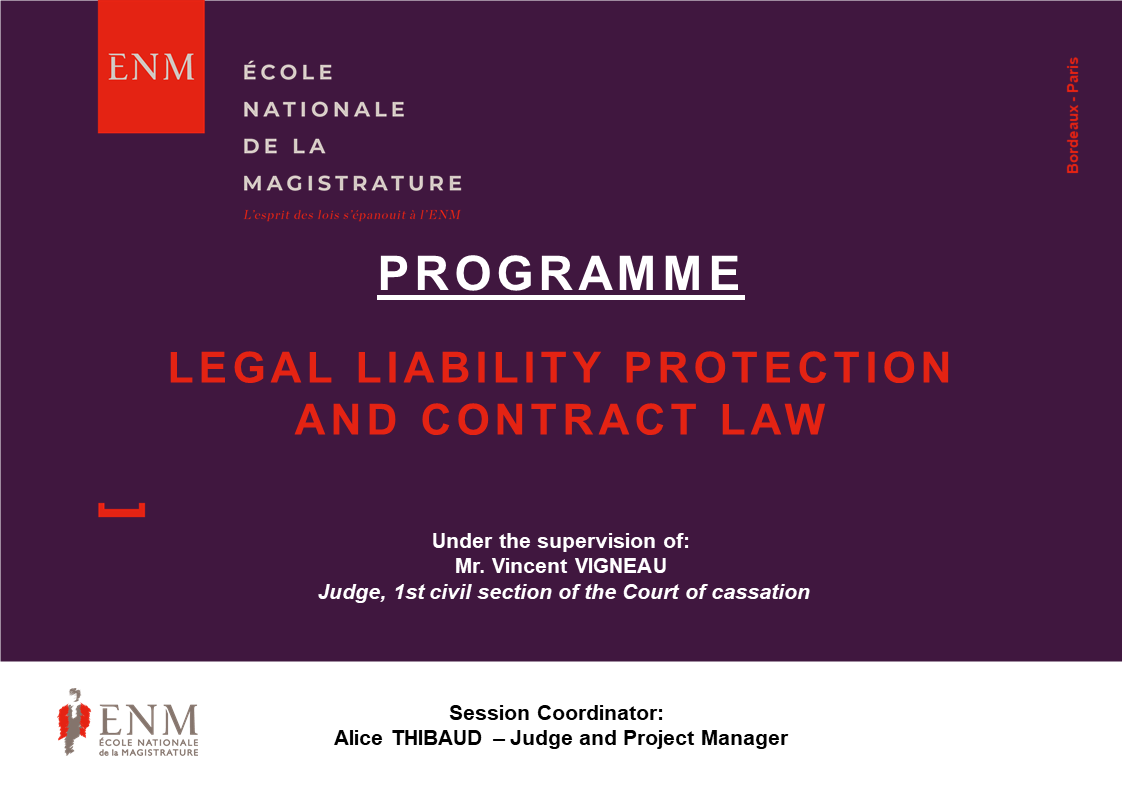 Contact : Emilie BREYNE – Project Manager – International Departmentemilie.breyne@justice.fr / (+33) 01 44 41 88 24PROGRAMME 08:45 a.m. – 09:00 a.m. Welcome speech - Recommendations for the use of the tool 09:00 a.m. – 12:00 p.m. The role of the judge in the contract since the reform from the regulation of 10 February 2016Mr Vincent VIGNEAU, Judge, 1st civil section of the Court of cassation09:00 a.m. – 12:00 p.m. Contractual techniques for securing contractsProfessor Bruno DONDERO and Professor Mathias LATINA10:00 a.m. – 12:00 p.m. Application of the foreign law contractually stipulated by the French judgeMaître Alice MEIER-BOURDEAU, lawyer at the Conseil d'Etat and at the Cour de cassation10:00 a.m. – 12:00 p.m. Settlement of disputes through arbitrationProfessor Maximin DE FONTMICHEL10:00 a.m. – 12:00 p.m. The notarial deedMr Lionel GALLIEZ, notary in Paris, vice-president of the International Union of NotariesAll times below are Paris time (Central European Time, CET).The links to connect will be sent to your mail address soon.Please connect 15 minutes before each session.